 В связи с изменением законодательных и иных нормативных правовых актов, а также разработкой новых способов ведения учета: 1.Утвердить учетную политику  Сабанчинского  сельского поселения  Яльчикского  района, подготовленную с учетом требований действующих нормативных правовых актов, в новой редакции.2.Применять утвержденную настоящим распоряжением учетную политику, начиная с бухгалтерской и налоговой отчетности 2020 года, во все последующие отчетные периоды с внесением в нее в установленном порядке необходимых изменений и дополнений в порядке, установленном действующим законодательством.3. Ознакомить с учетной политикой всех сотрудников, имеющих отношение к учетному процессу.4. Контроль за исполнением настоящего распоряжения возложить на ведущего бухгалтера          МКУ ЦФО МО « Яльчикский  район Чувашской Республики» .5.Распоряжение вступает в силу с 01 января 2020 годаГлава Сабанчинского сельского поселения                                                                А.В.Трофимов 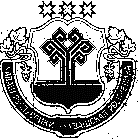 Чǎваш РеспубликиЕлчĕк районĕТӑрӑмял поселенийĕнадминистрацийĕХУШУ2020 ç. январен 9-мĕшĕ, 7/1 №Чувашская РеспубликаЯльчикский районАдминистрацияСабанчинскогосельского поселенияРАСПОРЯЖЕНИЕ      9 января 2020 года №7/1Тӑрӑм  ялĕсело Сабанчино